强生2017春招将于2.27全面开启快砸简历过来吧！强生强生是全球最具综合性、业务分布范围最广的医疗保健企业。强生始终遵循企业信条的价值观，致力于践行“关爱全世界,关注每个人”的企业使命。强生于1985年在华创立了第一家合资企业。多年来，强生不断发挥行业领军作用，以创新、高质量的产品和服务，为中国亿万家庭带来健康。如今，强生在中国的业务涉及消费品及个人护理、制药、医疗器材三大领域，在北京、上海、广州、苏州、西安等90多个城市，拥有员工总数近10,000人。2017强生春招岗位医疗：在医疗器材领域，强生为医疗专业人士提供一系列的创新产品。其中包括：骨科、微创及开放性手术、电生理学、心脏和心血管、糖尿病护理、美容整形、感染预防以及视力保健。强生（中国）医疗器材有限公司销售管理培训生 —— 北京、上海、合肥、郑州、太原医学事务部管理培训生 —— 北京高级企业发展分析师（MBA也可申请）——上海广州倍绣生物科技有限公司：研发管理培训生——广州供应链：Johnson & Johnson Supply Chain is an integrated, global supply chain that serves the needs of the one billion people who use J&J products each and every day around the world.供应链计划部管理类培训生 —— 上海财务：财务全球领导力管理培训生 —— 北京招聘流程网申时间   2月27日--3月10日强生2017春招FQA：01.每个人可以同时申请几个职位？每人最多可以同时申请3个职位，请大家做好职业规划。02.简历在线提交之后是否还能修改？简历提交以后，经过简历筛选人员处理之前可以修改；如果已经处理，就不可以再修改了。03.参加了强生秋招还可以申请强生春招吗？当然可以。强生超爱死忠粉，快到碗里来。04.2018届学生可以申请强生岗位吗？不可以哦~强生春招只考虑2017届应届毕业生哦。欢迎明年投递，看好你！05.强生春招会开展校园宣讲会吗？今年木有呢。为了更好地与你互动，欢迎到“强生招聘”官方微信上留言，小编绝对知无不言。06.如何了解强生2017春招的更多细节？更多有关强生春招信息，请扫描并关注“强生招聘”官方微信公众号哦。惊喜等着你~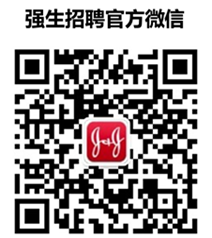 